.Tags à la fin des 4ème et 9ème mursIntro : 16 comptesR Diagonal Forward Step, L Touch, L Diagonal Back Step, R Touch, R Vine, L TouchL Diagonal Forward Step, R Touch, R Diagonal Back Step, L Touch, L Vine, R TouchR Step, L Step, R Step, L Kick, L Back Step, R Kick Back, R Step TurnJump, L Kick, L Coaster Step, V StepTag à faire une fois après le 4ème mur et deux fois après le 9ème murR Diagonal Forward Step, L Touch, L Diagonal Back Step, R Touch, R Diagonal Back Step, L Touch, L Diagonal Forward Step, R Touch,Enjoy your danceContact: mouille.elo@gmail.comCake By The Ocean EZ (fr)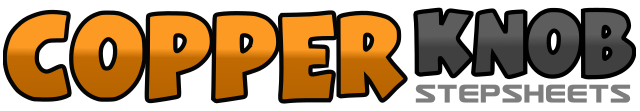 .......Count:32Wall:2Level:Débutant.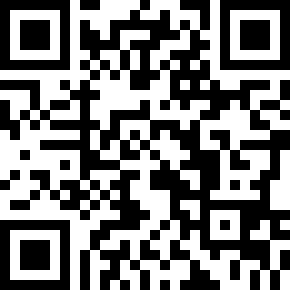 Choreographer:Elodie Mouillé (FR) - Avril 2016Elodie Mouillé (FR) - Avril 2016Elodie Mouillé (FR) - Avril 2016Elodie Mouillé (FR) - Avril 2016Elodie Mouillé (FR) - Avril 2016.Music:Cake by the Ocean - DNCECake by the Ocean - DNCECake by the Ocean - DNCECake by the Ocean - DNCECake by the Ocean - DNCE........1-2PD en avant dans la diagonale D (corps légèrement tourné vers la G) - Touch PG près du PD3-4Retour PG en arrière (corps face à 12h) - Touch PD près du PG5-6PD à D - PG croisé derrière PD7-8PD à D - Touch PG près du PD1-2PG en avant dans la diagonale G (corps légèrement tourné vers la D) - Touch PD près du PG3-4Retour PD en arrière (corps face à 12h) - Touch PG près du PD5-6PG à G - PD croisé derrière PG7-8PG à G - Touch PD près du PG1-2PD devant - PG devant3-4PD devant - Kick du PG5-6PG derrière - Kick arrière du PD7-8PD devant - ½ tour vers la G1-2Saut pieds joints en avant - Kick du PG3&4PG derrière - PD près du PG - PG en avant5-6PD en avant dans la diagonale D - PG en avant dans la diagonale G7-8Retour PD en arrière - PG près du PD1-2PD en avant dans la diagonale D - Touch PG près du PD3-4Retour PG en arrière - Touch PD près du PG1-2PD en arrière dans la diagonale D - Touch PG près du PD3-4Retour PG en avant - Touch PD près du PG